Адреса: Студентски трг 1, 11000 Београд, Република СрбијаТeл.: 011 3207400; Фaкс: 011 2638818; E-mail: kabinet@rect.bg.ac.rs Београд, 5. мај 2021. године06-01 Број: 06-1944/1-21ЉМД/ВМЧЛАНОВИМА СЕНАТА УНИВЕРЗИТЕТА У БЕОГРАДУ	Поштована колегинице,	Поштовани колега,На основу члана 26 став 1 тачка 3 Статута Универзитета у Београду („Гласник Универзитета у Београду“, број 201/2018, 207/2019 и 213/2020), сазивам 33. седницу шестог сазива Сената Универзитета, која ће бити одржана у среду, 12. маја 2021. године, са почетком у 13 часова, у Сали хероја на Филолошком факултету, Струдентски трг бр. 3.		Д Н Е В Н И     Р Е Д1. Информација о епидемиолошкој ситуацији на Универзитету 2. Усвајање Записника са 32. седнице Сената, одржане 14. априла 2021. године3. Утврђивање предлога кандидата за ректора Универзитета у Београду за школску 2021/2022, 2022/2023 и 2023/2024. годину4. Избор наставника у звање редовног професора Универзитета у Београду  5. Доношење одлуке о избору у звање гостујућег професора Универзитета у Београду 6. Разматрање предлога за продужење радног односа наставника7. Упис студената за школску 2021/2022. годину7.1. Доношење одлуке о измени Одлуке о броју студената који се уписује на студијске програме  за школску 2021/2022. годину.8. Предлози већа групација8.1. Доношење студијских програма и измена и допуна студијских програма 9. Предлози Одбора за статутарна питања9.1. Давање сагласности на Одлуку о изменама и допунама Статута Биолошког факултета, бр. 18/16 од 26. марта 2021. године9.2. Давање сагласности на Одлуку о изменама и допунама Статута Саобраћајног факултета, бр. 369/1 од 6. априла 2021. године9.3. Допис Одбора за статутарна питања 10. Разматрање жалбе на одлуку већа научних области (др Маја Ивковић и др Срђан Миловановић – избор у звање)  11. Саопштења12. РазноНАПОМЕНА: МАТЕРИЈАЛ ЗА СЕДНИЦУ СЕ НАЛАЗИ НА САЈТУ УНИВЕРЗИТЕТА: http://www.bg.ac.rs/sr/organi/senat/sednice.php С колегијалним поздравом, ПРЕДСЕДНИЦА СЕНАТАР Е К Т О Р К А              						проф. др Иванка Поповић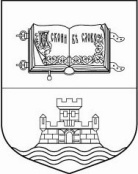 УНИВЕРЗИТЕТ У БЕОГРАДУМедицински факултетдр Дејан Драгичевићдр Миодраг АћимовићХирургија са анестезиологијом (урологија)Хирургија са анестезиологијом (урологија)Правни факултетдр Наташа Петровић-ТомићПословноправна ужа научна областСаобраћајни факултетдр Милица ШелмићОперациона истраживања у саобраћајуФакултет ветеринарске медицинедр Владимир Димитријевићдр Милош ПавловићСточарство са генетикомГинекологија са андрологијомФакултет политичких наукадр Маја КовачевићЕвропске студијеШумарски факултетдр Бранко Стајићдр Горан МилићПланирање газдовања шумамаПримарна прерада дрветадр Владана ВукојевићМедицински универзитет, Каролинска институт, Штокхолм, ШведскаФилозофски факултетдр Александар Палавестрадр Драган Попадићдр Сенка КовачГрађевински факултетГрађевинарствоМАС, 60 ЕСПБМашински факултетМашинско инжењерствоОАС, 180 ЕСПБФилолошки факултетСрпска књижевност и језикСрпска књижевност и језик са компаратистикомОАС, 240 ЕСПБОАС, 240 ЕСПБ